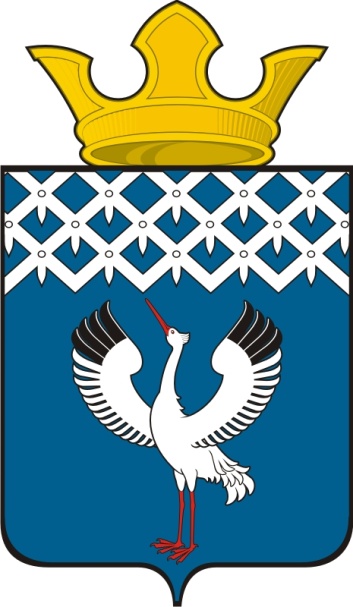 Российская ФедерацияСвердловская областьДумамуниципального образованияБайкаловского сельского поселения16-е заседание 3-го созыва                                                          РЕШЕНИЕ                                24.12.2015г.                                    с.Байкалово                                                      № 78Об исполнении полномочийглавы муниципального образования Байкаловского сельского поселения         В соответствии с  пунктом 10 части 10 статьи 35, пунктом 2 части 6 статьи 36 Федерального закона от 06.10.2003 № 131-ФЗ «Об общих принципах организации местного самоуправления в Российской Федерации», подпунктом 2 пункта 14,   пунктом  17  статьи 27 Устава Байкаловского сельского поселения, на основании письменного заявления о досрочной отставке главы муниципального образования Байкаловского сельского поселения Людмилы Юрьевны Пелевиной  по собственному  желанию (в связи с выходом на пенсию), Дума муниципального образования Байкаловского сельского поселенияРЕШИЛА:1. Исполнение полномочий главы муниципального образования Байкаловского сельского поселения с 25 декабря 2015 года до вступления в должность вновь избранного главы Байкаловского сельского поселения  возложить на заместителя главы администрации Байкаловского сельского поселения  Дмитрия Владимировича Лыжина.       2. Поручить председателю Думы Байкаловского сельского поселения  подготовить и внести на рассмотрение очередного заседания Думы 26.02.2016 года проект решения «Об объявлении конкурса по отбору кандидатур на должность главы Байкаловского сельского поселения».       3. Обратиться к Главе муниципального образования Байкаловский муниципальный район  о назначении второй половины членов конкурсной комиссии по отбору кандидатур на должность главы муниципального образования Байкаловского сельского поселения.4. Настоящее решение опубликовать (обнародовать) в «Муниципальном вестнике» - приложении к газете «Районные будни» и на официальном сайте Байкаловского сельского поселения: www.bsposelenie.ru.        5. Настоящее решение вступает в силу с момента подписания.Глава муниципального образованияБайкаловского сельского поселения                            ______________Л.Ю.Пелевина24 декабря 2015г.	Председатель Думы муниципального образования Байкаловского сельского поселения 24 декабря 2015г.	                                             ______________С.В. Кузеванова